ПРАВИТЕЛЬСТВО РОССИЙСКОЙ ФЕДЕРАЦИИПОСТАНОВЛЕНИЕот 29 сентября 2010 г. N 772ОБ УТВЕРЖДЕНИИ ПРАВИЛВКЛЮЧЕНИЯ НЕСТАЦИОНАРНЫХ ТОРГОВЫХ ОБЪЕКТОВ,РАСПОЛОЖЕННЫХ НА ЗЕМЕЛЬНЫХ УЧАСТКАХ, В ЗДАНИЯХ, СТРОЕНИЯХИ СООРУЖЕНИЯХ, НАХОДЯЩИХСЯ В ГОСУДАРСТВЕННОЙ СОБСТВЕННОСТИ,В СХЕМУ РАЗМЕЩЕНИЯ НЕСТАЦИОНАРНЫХ ТОРГОВЫХ ОБЪЕКТОВВ соответствии с Федеральным законом "Об основах государственного регулирования торговой деятельности в Российской Федерации" Правительство Российской Федерации постановляет:Утвердить прилагаемые Правила включения нестационарных торговых объектов, расположенных на земельных участках, в зданиях, строениях и сооружениях, находящихся в государственной собственности, в схему размещения нестационарных торговых объектов.Председатель ПравительстваРоссийской ФедерацииВ.ПУТИНУтвержденыПостановлением ПравительстваРоссийской Федерацииот 29 сентября 2010 г. N 772ПРАВИЛАВКЛЮЧЕНИЯ НЕСТАЦИОНАРНЫХ ТОРГОВЫХ ОБЪЕКТОВ,РАСПОЛОЖЕННЫХ НА ЗЕМЕЛЬНЫХ УЧАСТКАХ, В ЗДАНИЯХ, СТРОЕНИЯХИ СООРУЖЕНИЯХ, НАХОДЯЩИХСЯ В ГОСУДАРСТВЕННОЙ СОБСТВЕННОСТИ,В СХЕМУ РАЗМЕЩЕНИЯ НЕСТАЦИОНАРНЫХ ТОРГОВЫХ ОБЪЕКТОВ1. Настоящие Правила определяют порядок включения нестационарных торговых объектов, расположенных на земельных участках, в зданиях, строениях и сооружениях, находящихся в государственной собственности (в федеральной собственности или в собственности субъекта Российской Федерации) (далее - объекты), в схему размещения нестационарных торговых объектов, утверждаемую органом местного самоуправления, определенным в соответствии с уставом муниципального образования (далее - орган местного самоуправления), в порядке, установленном уполномоченным органом исполнительной власти субъекта Российской Федерации (далее - схема размещения).2. Включение объектов в схему размещения осуществляется органом местного самоуправления по согласованию с федеральным органом исполнительной власти или органом исполнительной власти субъекта Российской Федерации, осуществляющими полномочия собственника имущества.3. Включение объектов в схему размещения осуществляется в следующих целях:а) достижение установленных нормативов минимальной обеспеченности населения площадью торговых объектов;б) размещение нестационарных торговых объектов, используемых субъектами малого или среднего предпринимательства, осуществляющими торговую деятельность, а также физическими лицами, не являющимися индивидуальными предпринимателями и применяющими специальный налоговый режим "Налог на профессиональный доход" в течение срока проведения эксперимента, установленного Федеральным законом "О проведении эксперимента по установлению специального налогового режима "Налог на профессиональный доход";(в ред. Постановления Правительства РФ от 02.09.2022 N 1549)в) формирование торговой инфраструктуры с учетом видов и типов торговых объектов, форм и способов торговли;г) повышение доступности товаров для населения.4. Для включения объектов в схему размещения орган местного самоуправления направляет в органы, осуществляющие полномочия собственника имущества, заявление о включении объектов в схему размещения (далее - заявление).5. В заявлении указываются следующие сведения:а) нормативы и фактические показатели минимальной обеспеченности населения площадью торговых объектов на территории муниципального образования;б) цель использования объектов, включаемых в схему размещения;в) виды объектов, планируемых к включению в схему размещения;г) планируемые сроки размещения объектов.6. Орган, осуществляющий полномочия собственника имущества, рассматривает поступившее заявление в течение 30 рабочих дней и принимает решение о согласовании включения объектов в схему размещения или об отказе в таком согласовании.7. О принятом решении орган, осуществляющий полномочия собственника имущества, в письменном виде сообщает органу местного самоуправления, направившему заявление.8. Основанием для отказа в согласовании включения объектов в схему размещения является отсутствие неиспользуемых земельных участков, зданий, строений и сооружений, находящихся в государственной собственности, а также установленные законодательством Российской Федерации ограничения в их обороте.9. Внесение изменений в схему размещения осуществляется в порядке, предусмотренном пунктами 4 - 6 настоящих Правил для включения объектов в схему размещения.10. Схема размещения, а также вносимые в нее изменения подлежат опубликованию в порядке, установленном для официального опубликования муниципальных правовых актов, а также размещению на официальных сайтах органа исполнительной власти субъекта Российской Федерации и органа местного самоуправления в информационно-телекоммуникационной сети Интернет.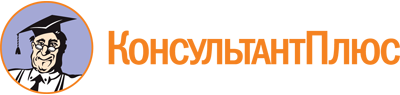 Постановление Правительства РФ от 29.09.2010 N 772
(ред. от 02.09.2022)
"Об утверждении Правил включения нестационарных торговых объектов, расположенных на земельных участках, в зданиях, строениях и сооружениях, находящихся в государственной собственности, в схему размещения нестационарных торговых объектов"Документ предоставлен КонсультантПлюс

www.consultant.ru

Дата сохранения: 03.03.2023
 Список изменяющих документов(в ред. Постановления Правительства РФ от 02.09.2022 N 1549)Список изменяющих документов(в ред. Постановления Правительства РФ от 02.09.2022 N 1549)